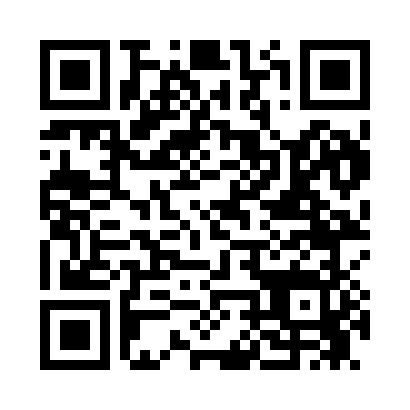 Prayer times for Sekiu, Washington, USAMon 1 Jul 2024 - Wed 31 Jul 2024High Latitude Method: Angle Based RulePrayer Calculation Method: Islamic Society of North AmericaAsar Calculation Method: ShafiPrayer times provided by https://www.salahtimes.comDateDayFajrSunriseDhuhrAsrMaghribIsha1Mon3:215:211:215:379:2111:212Tue3:225:221:215:379:2111:213Wed3:225:221:225:379:2111:214Thu3:225:231:225:379:2011:215Fri3:235:241:225:379:2011:216Sat3:235:251:225:379:1911:217Sun3:245:261:225:379:1911:208Mon3:245:261:225:369:1811:209Tue3:255:271:235:369:1811:2010Wed3:255:281:235:369:1711:2011Thu3:265:291:235:369:1611:1912Fri3:265:301:235:369:1511:1913Sat3:275:311:235:369:1511:1914Sun3:285:321:235:369:1411:1815Mon3:285:331:235:359:1311:1816Tue3:305:341:235:359:1211:1617Wed3:325:351:235:359:1111:1418Thu3:345:361:245:359:1011:1319Fri3:365:381:245:349:0911:1120Sat3:385:391:245:349:0811:0921Sun3:405:401:245:349:0711:0722Mon3:425:411:245:339:0611:0523Tue3:445:421:245:339:0511:0324Wed3:465:431:245:339:0311:0125Thu3:485:451:245:329:0210:5826Fri3:505:461:245:329:0110:5627Sat3:525:471:245:319:0010:5428Sun3:545:481:245:318:5810:5229Mon3:565:501:245:308:5710:5030Tue3:595:511:245:308:5610:4831Wed4:015:521:245:298:5410:45